1.2	  场景的基本功能本文主要介绍Scene类的几个重要函数和属性，如下表所示：我们可以使用add(object)函数在场景中添加一个THREE.Mesh对象（即plane，作为地面）、一个THREE.AmbientLight（环境光）对象、一个THREE.SpotLight（聚光灯）对象。THREE.Camera（相机）对象会自动添加，无需手工添加。代码如下：// 创建一个Plane作为地面var planeGeometry = new THREE.PlaneGeometry(60, 40, 1, 1);var planeMaterial =  new THREE.MeshLambertMaterial({color: 0xffffff});var plane = new THREE.Mesh(planeGeometry,planeMaterial);plane.receiveShadow  = true;// Plane默认在xy平面，需要将它旋转到xz平面plane.rotation.x=-0.5*Math.PI;plane.position.x=0plane.position.y=0plane.position.z=0// 将这个Plane添加到场景中scene.add(plane);        // 添加环境光var ambientLight = new THREE.AmbientLight(0x0c0c0c);scene.add(ambientLight);// 添加一个聚光灯用于产生阴影var spotLight = new THREE.SpotLight(0xffffff);spotLight.position.set( -40, 60, -10 );spotLight.castShadow = true;scene.add(spotLight);使用dat.GUI控件可以在场景中添加方块、从场景中移除最后添加的方块，以及显示场景中的所有物体。在这个控件区中的最后一项用于显示场景中物体的数量。你会发现场景启动的时候场景中就已经有4个物体了。就是我们前面提到的地面、环境光、点光源和相机。添加方块的addBox()函数的代码如下：this.addBox = function() {    var boxSize = Math.ceil((Math.random() * 3));    var boxGeometry = new THREE.BoxGeometry(boxSize,boxSize,boxSize);    var boxMaterial = new THREE.MeshLambertMaterial({color:  Math.random() * 0xffffff });    var box = new THREE.Mesh(boxGeometry, boxMaterial);    box.castShadow = true;    box.name = "box-" + scene.children.length;    // 随机放置立方体    box.position.x = -30 + Math.round((Math.random() * planeGeometry.parameters.width));    box.position.y = Math.round((Math.random() * 5));    box.position.z = -20 + Math.round((Math.random() * planeGeometry.parameters.height));    // 将立方体添加到场景中    scene.add(box);    this.numberOfObjects = scene.children.length;};当你点击addBox按钮时，一个新的THREE.BoxGeometry实例就会创建出来，其尺寸是0到3之间的一个随机数。除了随机大小尺寸之外，这个方块在场景中的颜色和位置也是随机的。这段代码里的一个新东西是我们使用name属性为这个方块指定了一个名字。方块的名字是在box-后面加上当前场景中对象的数量（即显示的scene.children.length属性）。所以会得到诸如box-1、box-2、box-3等类似的名字。名字在调试的时候很有用，可以使用Scene.getChildByName(name)函数直接获取指定的对象，然后可以执行一些操作，例如改变它的位置。最后一行代码的目的是在控制界面使用numberOfObjects变量显示场景中的对象。所以无论什么时候添加或删除对象，我们都要将这个变量设置为更新后的数量。在控制界面上调用的下一个函数是removeBox，点击这个按钮可以把最后添加的方块从场景中移除。下面的代码片段即该函数的定义：this.removeBox = function () {    var allChildren = scene.children;    var lastObject = allChildren[allChildren.length - 1];    if (lastObject instanceof THREE.Mesh) {        scene.remove(lastObject);        this.numberOfObjects = scene.children.length;    }}在这段代码里我们通过THREE.Scene()对象的children属性获取最后添加的对象。我们还需要检查一下这个对象是不是一个Mesh对象，以防移除相机和光源。删掉这个对象之后，我们将再一次更新控制界面上那个表示场景中对象数量的属性。控制界面上的最后一个按钮的标签是outputObjects。这个按钮的功能是打印出场景中的所有对象，并将结果输出到网络浏览器的Console（控制台），如下图所示：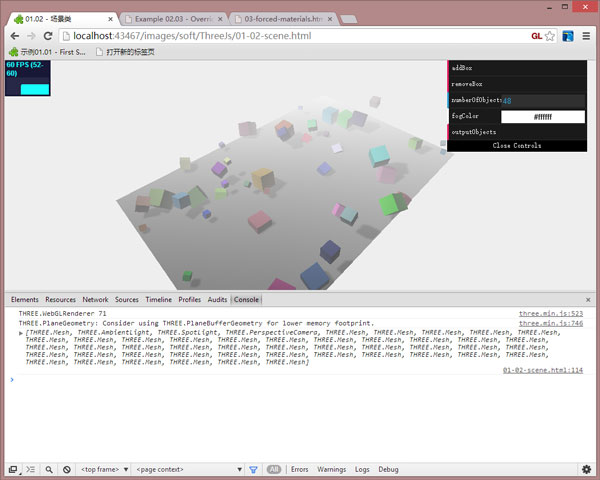 往Console输出信息用的是内置的console对象，代码如下：this.outputObjects = function() {    console.log(scene.children);}这对调试来讲非常有用，可以帮助你查找场景中某个特定物体的相关的问题或错误。在代码中，我们还用到了THREE.Scene.traverse()函数。我们可以将一个函数作为参数传递给traverser()函数。这个传递来的函数将会在场景的每一个子对象上调用一次：在render()函数里，我们将使用traverse()函数类更新每个方块的旋转弧度（我们特意忽略了表示地面的plane对象）。我们也可以使用for循环遍历children这个属性数组来达到同样的目的。代码如下：function render() {    stats.update();    // 旋转立方体    scene.traverse(function(e) {        if (e instanceof THREE.Mesh && e != plane ) {            e.rotation.x+=0.02;            e.rotation.y+=0.02;            e.rotation.z+=0.02;        }    });    requestAnimationFrame(render);    renderer.render(scene, camera);}在场景中添加雾化效果通过fog属性可以为整个场景添加一种雾化效果。一个物体离得越远，就越模糊。在Three.js库里打开雾化效果很简单。只要在定义完场景后加上如下一行代码即可：scene.fog = new THREE.Fog(0xffffff, 0.015, 100);我们在这里定义了一个白色的雾化效果（0xffffff）。后面的两个属性用来调节雾的显示。0.015是near（近处）属性的值，而100设置的是far（远处）属性的值。通过这两个属性你可以决定雾从什么地方开始，以及浓度加深的程度。还有另外一个方法可以设置场景中雾的浓度；你可以使用如下的定义：scene.fog=new THREE.FogExp2( 0xffffff, 0.015 );这次我们不指定near属性和far属性，只给出颜色和浓度。要想获得理想的效果，你最好亲手试验一下这些属性。使用材质覆盖属性场景的overrideMaterial属性用来设置场景中所有物体的材质。当使用下面这段代码那样使用这个属性时，所有添加到场景中的物体都会使用同样的材质：scene.overrideMaterial = new THREE.MeshLambertMaterial({ color: 0xffffff });你可以看到所有的方块都是用相同的材质和颜色渲染的。你可以将这行代码注释掉看看会发生什么。最终的程序截图如下：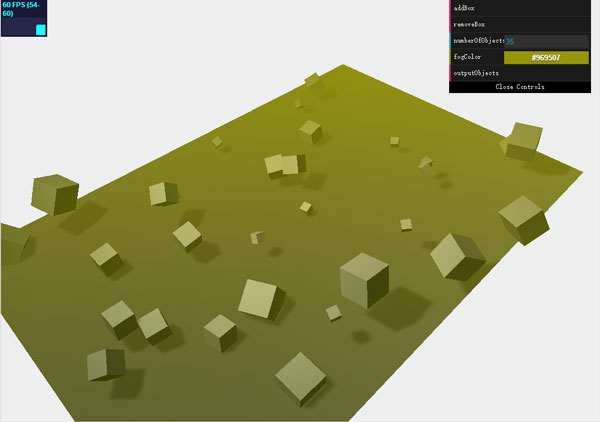 完整代码<!DOCTYPE html><html><head>    <title>01.02 - 场景类</title>    <script src="../../../Scripts/jquery-2.1.3.min.js"></script>    <script src="../../../Scripts/Threejs/three.min.js"></script>    <script src="../../../Scripts/Threejs/dat.gui.min.js"></script>    <script src="../../../Scripts/Threejs/stats.js"></script>    <style>        body {            /* 将margin设置为0，overflow设置为hidden，可让浏览器显示全屏 */            margin: 0;            overflow: hidden;        }    </style></head><body>    <div id="Stats-output">    </div>    <!-- 作为Canvas容器的div -->    <div id="WebGL-output">    </div>    <script type="text/javascript">        // 页面加载完毕后，就可以运行Three.js了。        $(function () {            var stats = initStats();            // 创建渲染器，并设置视口大小和清除色            var renderer = new THREE.WebGLRenderer();            renderer.setClearColor(0xEEEEEE, 1.0);            renderer.setSize(window.innerWidth, window.innerHeight);            renderer.shadowMapEnabled = true;            // 将WebGL的输出canvas放置到div中            $("#WebGL-output").append(renderer.domElement);            // 创建scene对象，用来容纳网格、相机、光源等对象            var scene = new THREE.Scene();            //scene.fog=new THREE.FogExp2( 0xffffff, 0.015 );            scene.fog = new THREE.Fog(0xffffff, 0.015, 100);            scene.overrideMaterial = new THREE.MeshLambertMaterial({ color: 0xffffff });            // 场景相机            var camera = new THREE.PerspectiveCamera(45, window.innerWidth / window.innerHeight, 0.1, 1000);            // 设置相机            camera.position.x = -30;            camera.position.y = 40;            camera.position.z = 30;            camera.lookAt(scene.position);            // 创建一个Plane作为地面            var planeGeometry = new THREE.PlaneGeometry(60, 40, 1, 1);            var planeMaterial = new THREE.MeshLambertMaterial({ color: 0xffffff });            var plane = new THREE.Mesh(planeGeometry, planeMaterial);            plane.receiveShadow = true;            // Plane默认在xy平面，需要将它旋转到xz平面            plane.rotation.x = -0.5 * Math.PI;            plane.position.x = 0            plane.position.y = 0            plane.position.z = 0            // 将这个Plane添加到场景中            scene.add(plane);            // 添加环境光            var ambientLight = new THREE.AmbientLight(0x0c0c0c);            scene.add(ambientLight);            // 添加一个聚光灯用于产生阴影            var spotLight = new THREE.SpotLight(0xffffff);            spotLight.position.set(-40, 60, -10);            spotLight.castShadow = true;            scene.add(spotLight);            // GUI界面            var controls = new function () {                this.numberOfObjects = scene.children.length;                this.fogColor = scene.fog.color.getStyle();                this.addBox = function () {                    var boxSize = Math.ceil((Math.random() * 3));                    var boxGeometry = new THREE.BoxGeometry(boxSize, boxSize, boxSize);                    var boxMaterial = new THREE.MeshLambertMaterial({ color: Math.random() * 0xffffff });                    var box = new THREE.Mesh(boxGeometry, boxMaterial);                    box.castShadow = true;                    box.name = "box-" + scene.children.length;                    // 随机放置立方体                    box.position.x = -30 + Math.round((Math.random() * planeGeometry.parameters.width));                    box.position.y = Math.round((Math.random() * 5));                    box.position.z = -20 + Math.round((Math.random() * planeGeometry.parameters.height));                    // 将立方体添加到场景中                    scene.add(box);                    this.numberOfObjects = scene.children.length;                };                this.removeBox = function () {                    var allChildren = scene.children;                    var lastObject = allChildren[allChildren.length - 1];                    if (lastObject instanceof THREE.Mesh) {                        scene.remove(lastObject);                        this.numberOfObjects = scene.children.length;                    }                }                this.outputObjects = function () {                    console.log(scene.children);                }            }            var gui = new dat.GUI();            gui.add(controls, 'addBox');            gui.add(controls, 'removeBox');            gui.add(controls, 'numberOfObjects').listen();            gui.addColor(controls, 'fogColor').onChange(function (e) {                scene.fog.color.setStyle(e);            });            gui.add(controls, 'outputObjects');            // 渲染            render();            function render() {                stats.update();                // 旋转立方体                scene.traverse(function (e) {                    if (e instanceof THREE.Mesh && e != plane) {                        e.rotation.x += 0.02;                        e.rotation.y += 0.02;                        e.rotation.z += 0.02;                    }                });                requestAnimationFrame(render);                renderer.render(scene, camera);            }            function initStats() {                var stats = new Stats();                stats.setMode(0); // 0: fps, 1: ms                stats.domElement.style.position = 'absolute';                stats.domElement.style.left = '0px';                stats.domElement.style.top = '0px';                $("#Stats-output").append(stats.domElement);                return stats;            }        });    </script></body></html>函数/属性描述add(object)在场景中添加对象。children返回场景中所有对象的列表，包括相机和光源。getChildrenByName(name)创建对象时，可以通过name属性为它指定一个唯一的名称，然后你就可以使用这个方法根据对象名称返回这个对象。remove(object)从场景中移除对象。traverse(function)传入一个回调函数遍历scene的所有子对象。fog通过该属性可以设置场景的雾化效果。它可以渲染出一层雾气，隐藏远处的物体。overrideMaterial强制场景中的所有物体都使用相同的材质。